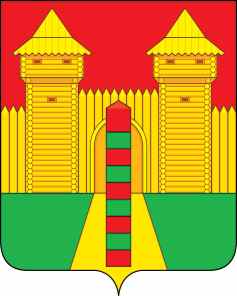 АДМИНИСТРАЦИЯ  МУНИЦИПАЛЬНОГО  ОБРАЗОВАНИЯ «ШУМЯЧСКИЙ   РАЙОН» СМОЛЕНСКОЙ  ОБЛАСТИПОСТАНОВЛЕНИЕот 21.03.2023г. № 109        п. ШумячиВ соответствии с Уставом муниципального образования «Шумячский район» Смоленской области, на основании пункта 4 части 1 статьи 56 Жилищного кодекса Российской Федерации, решения комиссии по жилищным вопросам при Администрации муниципального образования «Шумячский район» Смоленской области от 17.03.2023 годаАдминистрация муниципального образования «Шумячский район» Смоленской областиП О С Т А Н О В Л Я Е Т:1. Снять с учета в качестве нуждающихся в улучшении жилищных условий   Сныткина Олега Александровича, 10.03.1991 года рождения, в составе семьи из трех человек, в том числе: Сныткина Анастасия Викторовна – жена, 23.07.1997 года рождения, Сныткин Никита Олегович – сын, 27.11.2014 года рождения.2. Признать утратившими силу постановление Администрации муниципального образования «Шумячский район» Смоленской области от 10.12.2015 №793 «О признании нуждающимся в улучшении жилищных условий».3. Настоящее постановление вступает в силу со дня его подписания.О снятии с учета в качестве нуждающихся в улучшении жилищных условий И.п. Главы муниципального образования «Шумячский район» Смоленской областиГ.А. Варсанова